    fsm@otenet.gr     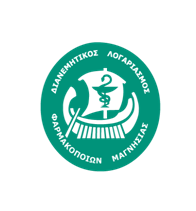                                                                       Βόλος  07  Μαΐου  2017                                                                       Α.Π. 106ΠΡΟΣΚΛΗΣΗΣΤΗΝ Α’ ΕΤΗΣΙΑ ΤΑΚΤΙΚΗ ΓΕΝΙΚΗ ΣΥΝΕΛΕΥΣΗ ΤΟΥ ΔΙΑΝΕΜΗΤΙΚΟΥ ΛΟΓΑΡΙΑΣΜΟΥ{ΔΙ.ΛΟ.Φ.ΜΑ.}Καλούνται όλα τα μέλη του ΔΙ.ΛΟ.Φ.ΜΑ. στην Ά’ Ετήσια Τακτική Γενική Συνέλευση , την Δευτέρα 28 Μαΐου 2018 και ώρα 18,45 στα γραφεία του Συλλόγου μας με τα κάτωθι θέματα.Θέμα 1ον. Έγκριση του Οικονομικού Απολογισμού για το έτος 2017Θέμα 2ον . Έκθεση της ελεγκτικής επιτροπής για τον έλεγχο του ταμείου για το έτος 2017Θέμα 3ον. Ενημέρωση σχετικά με το ΔΙ.ΛΟ.Φ.ΜΑ. Θέμα 4ον. Διάφορα κατ' έγκριση των μελών του ΔΙ.ΛΟ.Φ.ΜΑ.Συνάδελφοι σε περίπτωση μη απαρτίας η Γενική Συνέλευση θα πραγματοποιηθεί την Τετάρτη 30 Μαΐου 2018 , την ίδια ώρα και στον ίδιο χώρο.Για το Διοικητικό Συμβούλιο        Ο	  Πρόεδρος                                       Η Γραμματέας         Ματσιόλης Κων/νος                          Σούμπαση Αρτεμισία      